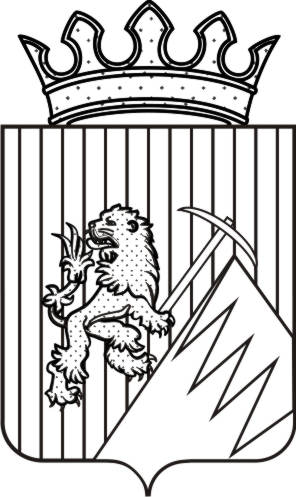 Администрация городского округа «Город Губаха»Пермского краяП Р И К А ЗНАЧАЛЬНИКА УПРАВЛЕНИЯ ОБРАЗОВАНИЯ10.01.2014						             		№1Об утверждении Положения о межмуниципальном  конкурсе  проектов младших школьников «Юный исследователь»В соответствии с Законом «Об образовании в Российской Федерации», муниципальной программой городского округа Город Губаха Пермского края «Развитие образования на 2013 – 2016 годы», в рамках реализации проекта «Факторы успеха»   ПРИКАЗЫВАЮУтвердить прилагаемое Положение о межмуниципальном  конкурсе  проектов младших школьников «Юный исследователь».Контроль за исполнением приказа возложить на начальника отдела общего и дополнительного образования Оглезневу И.Б.Начальник  управления								     С.В.БаскаковаС приказом ознакомленначальник отдела общего и дополнительного образования						     И.Б.ОглезневаУТВЕРЖДЕНОприказом начальника управления образования от 10.01.2014 № 1Положениео межмуниципальном  конкурсе  проектов младших школьников«Юный исследователь»Общие положенияПоложение о межмуниципальном конкурсе проектов младших школьников «Юный исследователь» (далее – конкурс) определяет:цели и задачи конкурса,порядок организации и проведения конкурса,  требования к структуре и оформлению проекта,критерии оценки проекта и его защиты.Конкурсные номинации определяются ежегодно в срок до 01 февраля.Организатором конкурса  является  МАОУ для детей дошкольного и младшего школьного возраста прогимназия «Надежда» г. Губахи (далее – МАОУ прогимназия «Надежда»), координатор – Миронова Надежда Григорьевна (тел. (248) 4-81-37). Состав конкурсной комиссии утверждается ежегодно приказом начальника управления образования.Цель и задачи конкурсаЦель конкурса - содействие развитию у младших школьников интеллектуально-творческого потенциала и навыков проектной деятельности. Основными задачами конкурса являются:выявление и поддержка учащихся, проявивших интерес и способности  в изучении предметов школьного курса, а также в создании исследовательских проектов; распространение педагогического опыта по организации учебно-исследовательской деятельности младших школьников.Порядок организации и проведения конкурсаОрганизационный этап:На конкурс принимаются исследовательские, творческие,  ознакомительно-ориентировочные (информационные) проекты учащихся 1 – 4 классов, занявшие призовые места в институциональном конкурсе проектов.К участию в конкурсе допускаются как индивидуальные, так и коллективные (коллектив не более 5-ти человек) работы.Образовательная организация  вправе представить на конкурс не более 3-х проектов.Фонд конкурса формируется из взносов образовательных организаций, учащиеся которых являются участниками конкурса, а также спонсорских взносов.  На средства фонда конкурса приобретаются расходные материалы и сувенирная продукция для участников.Организационный взнос за участие в конкурсе (за каждый проект) составляет 150 рублей. Все взносы перечисляются на счет МАОУ прогимназия «Надежда»:  Р/С 40701810757731000007 БИК 045773001Банк получателяИНН 5913004519 КПП 592101001УФК по Пермскому краю (МАОУ прогимназия «Надежда»л/с 30566Ш97420В срок до 01 марта образовательная организация направляет координатору конкурса  заявку, согласно утвержденной форме (приложение 1).  Заявки и копии платежных документов направляются по эл. адресу nadezhda.gubaha@mail.ruЗаочный (отборочный) этапДля участия в заочном (отборочном) этапе конкурса необходимо в срок до 20 марта направить оформленные детские проекты (на бумажном носителе) координатору конкурса: 618250 г. Губаха, пр. Свердлова, 6г, МАОУ прогимназия «Надежда», Мироновой Надежде Григорьевне.Работы, принимаемые на конкурс, должны соответствовать требованиям, предъявляемым к структуре и оформлению проекта (приложение 2).Все представленные на конкурс работы анализируются с помощью компьютерной программы, осуществляющей поиск совпадений больших блоков анализируемого текста и материалов, размещенных в сети Интернет.Не допускаются к участию в заключительном этапе конкурса работы, оформление которых не соответствует указанным требованиям, не прошедшие проверку, а также представленные после 20 марта.В случае принятия конкурсной комиссией положительного решения об участии работы в очном (заключительном) этапе конкурса, в срок до 01 апреля координатор направляет вызов участникам на электронный адрес организации, их представившей.Очный (заключительный) этапОчный (заключительный) этап конкурса проходит на базе МАОУ прогимназия «Надежда». Защита проекта может пройти в виде презентации или стендового доклада. Продолжительность выступления при защите проекта 7 – 10 минут.Подведение итоговКонкурсная комиссия подводит итоги на каждом этапе (заочном и очном) согласно критериям оценки проекта и его защиты (приложение 3).Победители определяются в каждой номинации по сумме баллов, полученных на каждом этапе конкурса.Призерам вручаются дипломы 1, 2 и 3 степени, остальные учащиеся получают сертификат участника конкурса.Учителя, подготовившие победителей, награждаются почетной грамотой.По материалам, представленным на конкурсе, возможно издание сборника лучших проектов (за счет средств участников). Приложение 1 к положению о межмуниципальном конкурсе  проектов младших школьников «Юный исследователь»ЗАЯВКА на участие в межмуниципальном конкурсе  проектов младших школьников  «Юный исследователь»Директор _______________			_____________		___________	     сокращенное наименование ОО 			подпись 		                      расшифровка		М.П.Приложение 2к положению о межмуниципальном конкурсе  проектов младших школьников «Юный исследователь»Требования к структуре и оформлению проектаТребования к структуре проекта:ВведениеВо введении (примерно 1/10 часть работы) автор должен с точки зрения актуальности и новизны обосновать выбор темы и поставить цель исследования. Во введении надо зафиксировать исследуемую проблему, её предполагаемое решение или гипотезу, пути достижения цели или доказательства гипотезы и методы исследовательской работы. Даётся обзор построения исследовательской работы.Основная частьОсновная часть обычно содержит три части. В перовой части даётся обзор того, что известно об исследуемом явлении, в каком направлении оно ранее изучалось (делается на основе анализа прочитанной литературы, других работ). Во второй части описывается, что и как делал автор для доказательства выдвинутой гипотезы (методика исследования). В третьей части описываются результаты, полученные в ходе исследования (рисунки, таблицы, диаграммы т.д.). При эмпирическом исследовании эта часть должна содержать результаты статистических данных и метод определения их достоверности. Исследовательская работа по истории (первая или вторая часть) описывает общий исторический фон, связанный с исследуемой темой. В третьей части автор обосновывает (интерпретирует) результаты работы. Автор сравнивает результаты, полученные в ходе работы с выводами, сделанными в литературе. В ходе обоснования должно выявиться личное мнение автора к результатам исследования. Выводы или заключениеЗавершается работа выводами, в которых излагается результаты исследования. Выводы - это в краткие ответы на вопрос: как решены поставленные исследовательские задачи.Требования к оформлению  проекта:Общие требования Работа оформляется на компьютере и печатается на листах формата А4 с одной стороны. При оформлении используется шрифт Times New Roman, начертание «обычное», размер шрифта – 14, междустрочный интервал – 1,5 строки. Размеры поля: сверху и снизу - 2 см, слева - 3 см, справа -  1,5 см. Нумерация страниц ведется с учетом титульного листа. На всех листах (кроме титульного) вверху по центру указывается номер страницы. Каждый новый раздел (введение, главы, параграфы, заключение, список литературы, приложения) начинаются с новой страницы. Заголовок располагается по центру страницы, точку в конце заголовка не ставят. Между заголовком и текстом должна быть пропущена пустая строка.Логическое построение работы: Титульный лист Оглавление Введение Содержание по главам Заключение Использованная литература Приложения Титульный лист  содержит следующие данные: - полное наименование учебного заведения (размер шрифта – 12, вверху страницы),- название работы (крупным шрифтом, без кавычек, без точки, по центру страницы),- имя и фамилия автора (размер шрифта – 14, справа на странице),- фамилия, имя, отчество и должность руководителя  (размер шрифта – 14, справа на странице),- город и год выполнения работы (размер шрифта – 12, внизу страницы).Оглавление  содержит все заголовки работы с указанием страниц. Заголовки оглавления должны точно повторять заголовки  текста. Ссылки Если в работе содержатся цитаты или ссылки на высказывания, необходимо указать номер источника (из списка литературы) и страницу в квадратных скобках в конце цитаты или ссылки. Например: По мнению Эйнштейна, пространство и время относительны, они зависят от скорости движения системы отчёта [6,с. 22] Приложение 3к положению о межмуниципальном конкурсе  проектов младших школьников «Юный исследователь»Критерии оценки проекта и его защитыИнформация об участнике Информация об участнике Информация об участнике Информация об участнике Фамилия, имя, отчествоФамилия, имя, отчествоФамилия, имя, отчествоДата рожденияДата рожденияДата рожденияКлассКлассКлассИнформация о работеИнформация о работеИнформация о работеИнформация о работеНоминация Номинация Номинация Наименование проектаНаименование проектаНаименование проектаФорма защиты проектапрезентацияпрезентацияФорма защиты проектастендовый докладстендовый докладНеобходимое оборудование для организации защиты проектаНеобходимое оборудование для организации защиты проектаНеобходимое оборудование для организации защиты проектаИнформация оБ образовательной организации Информация оБ образовательной организации Информация оБ образовательной организации Информация оБ образовательной организации Полное наименованиеПолное наименованиеПочтовый адрес, индексПочтовый адрес, индексКод города, телефон/факс Код города, телефон/факс Электронная почта Электронная почта Информация о рукодителе проектаИнформация о рукодителе проектаИнформация о рукодителе проектаИнформация о рукодителе проектаФамилия, имя, отчествоФамилия, имя, отчествоЗанимаемая должностьЗанимаемая должностьКонтактный телефонКонтактный телефонКритерии оценки проекта БаллыКритерии оценки защиты проектаБаллы1. Полнота раскрытия темы в соответствии с планом, законченность разработки 2. Творчество и самостоятельность автора, наличие аргументированной точки зрения автора 3. Соответствие содержания сформулированной теме, цели и задачам 4. Практическая направленность и значимость. 5. Оригинальность решения проблемы0-50-50-50-50-31. Артистизм и выразительность выступления 2. Раскрытие содержания проекта на презентации 3. Использование средств наглядности, технических средств 0-50-50-5